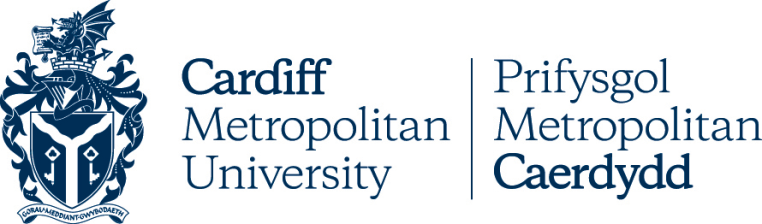 Polisi Derbyn Myfyrwyr o dan 18 oedManylion AllweddolRheoli FersiynauCyflwyniadDibenMae myfyrwyr y Brifysgol fel arfer dros 18 oed. Fodd bynnag, ar adegau, mae'r Brifysgol yn derbyn myfyrwyr sydd o dan 18 oed ar ddechrau eu rhaglen astudio.Nid yw'r Brifysgol yn gwahaniaethu ar unrhyw sail ac mae'n cydnabod bod Deddf Cydraddoldeb 2010 yn ei gwneud yn ofynnol iddi sicrhau nad yw'n gwahaniaethu'n anghyfreithlon yn erbyn pobl ar sail oedran. Nid oes cam ffurfiol yn y broses ymgeisio lle bydd oedran yn ffactor yn yr asesiad academaidd o addasrwydd i'w dderbyn.Mae'r Brifysgol hefyd yn cydnabod bod unrhyw un o dan 18 oed yn blentyn cyfreithiol ac y gall fod gan fyfyrwyr o dan 18 oed anghenion gwahanol mewn perthynas â'u cymorth a'u lles.Diben y polisi hwn yw amlinellu'r trefniadau y bydd y Brifysgol yn eu rhoi ar waith i gefnogi derbyn myfyrwyr o dan 18 oed.CwmpasMae'r polisi hwn yn berthnasol i bob ymgeisydd i raglenni'r Brifysgol ar ei champysau yng Nghaerdydd a fydd o dan 18 oed pan fydd eu rhaglen yn dechrau. Nid yw'r polisi hwn yn berthnasol i sefydliadau partner sydd â'u trefniadau derbyn eu hunain y cytunwyd arnynt. Bydd unrhyw drefniadau a roddir ar waith i gefnogi myfyriwr sydd o dan 18 oed yn peidio â bod yn gymwys pan fydd yn cyrraedd ei ben-blwydd yn 18 oed.Egwyddorion CyffredinolMae cymuned a champws y Brifysgol yn amgylchedd oedolion a disgwylir i fyfyrwyr gymryd lefelau cyfrifoldeb oedolion. Mae'n bwysig bod unigolion sydd o dan 18 oed a'u rhieni/gwarcheidwaid yn deall yr egwyddor hon cyn eu derbyn a'u bod yn ymrwymo i hyn drwy lofnodi'r Ffurflen Caniatâd Rhieni (gweler Atodiad 1)Nid yw'r Brifysgol yn ymgymryd â hawliau a chyfrifoldebau rhieni na gwarcheidwaid mewn perthynas â myfyrwyr o dan 18 oed.Mae'r Brifysgol yn trin ei holl fyfyrwyr fel unigolion aeddfed annibynnol. Bydd myfyrwyr o dan 18 oed yn cael eu trin yn yr un ffordd.Mae natur amgylchedd y Brifysgol yn golygu y bydd myfyrwyr o dan 18 oed yn dod i gysylltiad heb oruchwyliaeth ag amrywiaeth eang o bobl sy'n 18 oed neu'n hŷn yn ystod eu hastudiaethau academaidd ac fel rhan arferol o brofiad y myfyriwr. Mae hyn yn cynnwys cyswllt â staff a chyd-fyfyrwyr. Waeth beth fo'u hoedran, mae'r sefydliad yn disgwyl i bob myfyriwr ddysgu'r sgiliau angenrheidiol i astudio a byw'n annibynnol, heb oruchwyliaeth, ac ymddwyn bob amser fel aelodau cyfrifol o gymuned Met Caerdydd, i gydymffurfio â holl bolisïau a rheoliadau'r Brifysgol, ac i barchu hawliau pobl eraill. Er bod y Brifysgol yn darparu cymorth academaidd a bugeiliol i fyfyrwyr, nid yw fel arfer yn darparu unrhyw gymorth na goruchwyliaeth arbennig i fyfyrwyr o dan 18 oed y tu hwnt i'r rhai a amlinellir yn y ddogfen bolisi hon yn adran 8 a 9.Myfyrwyr RhyngwladolBydd myfyrwyr rhyngwladol sydd o dan 18 oed (a myfyrwyr Prydeinig y mae eu rhieni'n byw dramor) yn ei gwneud yn ofynnol i warcheidwad gael ei benodi yn y DU, sy'n hygyrch i'r Brifysgol pe bai angen. Lle nad oes gan fyfyrwyr rhyngwladol y cysylltiadau priodol yn y DU i ymgymryd â'r rôl hon, rhaid trefnu gwarcheidiaethau a achredir gan AEGIS . Rhaid rhoi manylion y gwarcheidwad i'r Brifysgol yn y Ffurflen Caniatâd Rhieni (gweler Atodiad 1) a rhaid cael eu caniatâd gwybodus ar gyfer y rôl. Mae gweithredu fel gwarcheidwad yn golygu cyflawni tasgau a chyfrifoldebau'r rhieni/rhieni, gan gynnwys bod yn gyfrifol am les y myfyriwr a gallu gweithredu'n brydlon ac yn effeithiol mewn unrhyw sefyllfa benodol nes bod y myfyriwr yn troi'n 18 oed.  Bydd ymgeiswyr rhyngwladol o dan 18 oed sy'n bodloni'r gofynion mynediad academaidd yn cael cynnig derbyn yn amodol ar dderbyn cadarnhad bod ganddynt drefniadau gwarcheidiaeth digonol yn y DU. O dan delerau Trwydded Noddi Myfyrwyr y Brifysgol, dim ond fel noddwr mewnfudo ar gyfer myfyrwyr sy'n 16 oed neu'n hŷn ar ddechrau eu rhaglen astudio y gall y Brifysgol weithredu fel noddwr mewnfudo.  Ni all y Brifysgol dderbyn unrhyw fyfyrwyr sydd angen fisa myfyriwr oni bai eu bod yn 16 oed neu'n hŷn ar ddechrau eu rhaglen.Bywyd PrifysgolProfiad y Myfyriwr:Mae bywyd myfyrwyr ym Mhrifysgol Metropolitan Caerdydd yn canolbwyntio'n bennaf ar unigolion dros 18 oed. Mae amgylchedd y Brifysgol yn darparu grwpiau cyfoedion o oedolion cymysg (dynion a menywod), ac ni fydd yn ofynnol i'r un ohonynt gynnal gwiriadau cofnodion troseddol. Bydd hyn yn wir wrth gymryd rhan mewn dysgu a gweithgarwch cymdeithasol ar y campws ac oddi arno. Felly, mae cymryd rhan mewn gweithgarwch cymdeithasol yn ôl disgresiwn y myfyriwr unigol gan nad yw'r Brifysgol yn gallu cymryd unrhyw gyfrifoldeb ychwanegol am fyfyriwr sydd o dan 18 oed mewn perthynas â gweithgareddau o'r fath.Llety Myfyrwyr:Mae llety'r Brifysgol wedi'i fwriadu at ddefnydd oedolion ac ni ellir gwneud trefniadau arbennig ar gyfer myfyrwyr o dan 18 oed.  Fodd bynnag, pan fyddant ar gael, cynigir lle i ymgeiswyr o dan 18 oed mewn fflat heb alcohol, fel arfer ar gampws Plas Gwyn.  Cynghorir myfyrwyr a'u rhieni/gwarcheidwaid y byddant yn byw gyda myfyrwyr eraill, a fydd fel arfer yn 18 oed neu'n hŷn, ac nad yw'r Brifysgol yn darparu goruchwyliaeth.Disgwylir i bob myfyriwr, waeth beth fo'i oedran, ddysgu'r sgiliau angenrheidiol i astudio a byw'n annibynnol ochr yn ochr â phobl o amrywiaeth eang o gefndiroedd. Bydd unrhyw le a gynigir yn llety'r Brifysgol i fyfyriwr o dan 18 oed yn cael ei gynnig ar y ddealltwriaeth y byddant yn gallu addasu i fyw oddi cartref ac i fod yn gyfrifol amdanynt eu hunain ym mhob mater ymarferol a phersonol.Teithiau Maes:Gall rhai rhaglenni astudio gynnwys teithiau maes neu debyg i ffwrdd o gampws y Brifysgol. Yn amodol ar gyfrifoldebau arferol y Brifysgol o dan ddeddfwriaeth iechyd a diogelwch, ni all y Brifysgol gymryd unrhyw gyfrifoldeb ychwanegol dros fyfyriwr sydd o dan 18 oed mewn perthynas â gweithgareddau o'r fath. Oni nodir yn wahanol, drwy lofnodi'r Ffurflen Caniatâd Rhieni, mae rhieni'n rhoi caniatâd i'w plentyn gymryd rhan mewn gweithgareddau o'r fath ar y sail hon.Alcohol:Mae'n anghyfreithlon i alcohol gael ei werthu neu ei brynu gan fyfyrwyr sydd o dan 18 oed. Bydd y Brifysgol yn cymryd camau rhesymol i geisio sicrhau nad yw'r gyfraith yn cael ei thorri mewn safleoedd trwyddedig o dan ei rheolaeth, ac yn ei gwneud yn ofynnol i Undeb y Myfyrwyr wneud yr un peth, ond mae'n disgwyl i fyfyrwyr gadw at y gyfraith ac na ellir disgwyl iddynt oruchwylio unigolion yn hyn o beth. Adnoddau TG a Mynediad i'r Rhyngrwyd:Nid yw mynediad i'r rhyngrwyd yn y Brifysgol wedi'i gyfyngu gan reolaethau neu hidlwyr rhieni. Bydd myfyrwyr o dan 18 oed yn cael yr un lefel o fynediad â phob defnyddiwr arall ac mae'n ofynnol iddynt arsylwi ar y Polisi TG Derbyniol fel pob defnyddiwr arall o adnoddau TG.Undeb y MyfyrwyrAnogir myfyrwyr sydd o dan 18 oed i ymuno â chlybiau a chymdeithasau'r Brifysgol neu Undeb y Myfyrwyr, ond ni chaniateir iddynt ddal eu swyddi a chyfrifoldeb y myfyriwr yw peidio â ymgymryd â dyletswyddau o'r fath. Perthynas â Rhieni a GwarcheidwaidBydd y Brifysgol yn gweithio'n uniongyrchol gyda'r myfyriwr ac nid y rhiant. Polisi arferol y Brifysgol yw ei fod yn delio â myfyrwyr ac nid gyda rhieni/gwarcheidwaid. Bydd y dull hwn hefyd yn berthnasol i fyfyrwyr sydd o dan 18 oed. Felly, bydd y Brifysgol yn gohebu â myfyrwyr, nid rhieni/gwarcheidwaid, oni bai eu bod mewn argyfwng.Diogelu DataBydd gan y Brifysgol bob amser sail glir a chyfreithlon o dan GDPR y DU i brosesu data ei myfyrwyr, ac ystyrir bod myfyrwyr o dan 18 oed yn gallu darparu'r caniatâd hwnnw.  Felly, ni fydd angen caniatâd y rhieni.Polisi'r Brifysgol yw ei fod, yn unol ag egwyddorion diogelu data, yn ymdrin yn uniongyrchol â myfyrwyr ac nid drwy drydydd parti, gan gynnwys adrodd ar gynnydd academaidd. Mae'r dull hwn yr un mor berthnasol i fyfyrwyr o dan 18 oed.  Gwneir pob gohebiaeth gyda'r myfyriwr yn uniongyrchol ac nid gyda'i riant/gwarcheidwad oni bai bod argyfwng yr ystyrir ei fod yn fygythiad i ddiddordeb hanfodol y myfyriwr (gweler adran 11).Amlinellir rhagor o fanylion am ddull y Brifysgol o ddiogelu data yn ei Pholisi Diogelu Data.GweithdrefnauDylai ymgeiswyr o dan 18 oed wneud cais i gael eu derbyn i'r Brifysgol yn y ffordd arferol.  Yn unol â deddfwriaeth cydraddoldeb oedran, ni fydd oedran ymgeisydd yn effeithio ar fynediad. Bydd copi o'r Polisi hwn a'r Ffurflen Caniatâd Rhieni yn cael eu hanfon at yr ymgeisydd a'r rhiant/gwarcheidwad yn ystod y broses dderbyn. Os gwneir cynnig derbyn, bydd yn amodol ar dderbyn Ffurflen Cydsyniad Rhieni wedi'i chwblhau a'i llofnodi a bod trefniadau gwarcheidiaeth digonol ar waith. Os na dderbynnir hyn, mae'r Brifysgol yn cadw'r hawl i beidio â phrosesu'r cais ymhellach.Bydd y tîm Derbyniadau yn hysbysu'r Gwasanaethau Llety (os yw'r ymgeisydd yn dymuno byw yn Llety'r Brifysgol) a'r Ysgol Academaidd bod cynnig wedi'i wneud i ymgeisydd a fydd o dan 18 oed ar adeg dechrau'r rhaglen.Os yw'n briodol ac yn bosibl, bydd y Gwasanaethau Llety yn ystyried oedran y myfyriwr wrth ddyrannu llety fel yr amlinellir yn adran 4.2.Bydd yr Ysgol Academaidd yn gwneud unrhyw drefniadau arbennig angenrheidiol i gefnogi'r myfyriwr o'i raglen astudio, gan gynnwys dyrannu Tiwtor Personol priodol.  Mae rhagor o wybodaeth am diwtora personol ar gael ym Mholisi Tiwtora Personol.Rolau a ChyfrifoldebauMae Ysgolion Academaidd yn gyfrifol am sicrhau bod pob myfyriwr o dan 18 oed yn cael aelod penodol o staff i fod yn gyfrifol fel y Tiwtor Personol, a bod yr aelod staff hwn wedi cael gwiriad DBS Manylach a'i fod yn gyfarwydd â Pholisi Diogelu'r Brifysgol. Bydd yr Ysgol hefyd yn cymryd camau rhesymol i sicrhau bod myfyrwyr o dan 18 oed yn cyfarfod â'u Tiwtor Personol o leiaf ddwywaith y tymor (i ostwng i unwaith y tymor unwaith y bydd y myfyriwr yn troi'n 18 oed) ac i gydnabod y gwaith ychwanegol a wneir gan y Tiwtoriaid Personol hyn.  Mae Tiwtoriaid Personol yn gyfrifol am sicrhau eu bod yn ymgysylltu'n rheolaidd â myfyrwyr o dan 18 oed, gyda chyfarfodydd wedi'u trefnu o leiaf ddwywaith y tymor i sicrhau bod y myfyriwr yn ymgysylltu'n gadarnhaol â'i raglen astudio ac nad oes unrhyw bryderon ynghylch lles. Mae'n ofynnol i Rieni/Gwarcheidwaid ymrwymo i delerau'r Polisi hwn a rhoi'r sicrwydd a amlinellir yn y Ffurflen Caniatâd Rhieni. Os gwneir unrhyw newidiadau i'r trefniadau gwarcheidiaeth a amlinellir yn y Ffurflen Caniatâd Rhieni, mae'n ofynnol i rieni hysbysu'r Brifysgol yn ddi-oed. Mae'n ofynnol i unrhyw warcheidwaid enwebedig ymateb yn brydlon i unrhyw gyswllt a wneir gan y Brifysgol gan y bydd hyn yn ymwneud â phryderon ynghylch iechyd a lles y myfyriwr. Disgwylir i'r Myfyriwr ddysgu'r sgiliau angenrheidiol i astudio a byw'n annibynnol ac i ymddwyn fel aelodau cyfrifol o gymuned y Brifysgol. Mae'n ofynnol iddynt fynychu'r cyfarfodydd a drefnir ar eu cyfer a gofyn am gymorth gan eu Tiwtor Personol neu Eu Gwasanaethau Myfyrwyr os ydynt yn cael trafferth.Mae Swyddfeydd Derbyniadau’r DU a Rhyngwladol yn gyfrifol am wneud o dan 18 o ymgeiswyr a'u rhieni yn ymwybodol o'r polisi hwn ac am roi gwybod i gydweithwyr am dderbyn myfyrwyr o dan 18 oed fel yr amlinellir yn adran 8.Mae'r Gwasanaethau Myfyrwyr yn darparu ystod eang o wasanaethau i fyfyrwyr waeth beth fo'u hoedran, gan gynnwys cymorth iechyd meddwl, cyngor ar arian, anabledd, cymorth dysgu a chynllunio gyrfa. Mae'n ofynnol i bob cynghorydd sy'n gweithio 1:1 gyda myfyrwyr gwblhau gwiriad DBS Manylach fel amod cyflogaeth, a hefyd yn derbyn hyfforddiant goruchwylio a gloywi rheolaidd ar ffiniau ac ymddygiad proffesiynol.Arweinydd Diogelu'r Brifysgol sy'n gyfrifol am ddatblygu'r polisi a'r weithdrefn hon, ei hadolygiad rheolaidd, darparu cyngor arnynt, ac am reoli pryderon amddiffyn plant.Amddiffyn PlantFel mater o gyfraith yng Nghymru, mae person o dan 18 oed yn blentyn. Nid oes gan y Brifysgol ddyletswyddau diogelu statudol ond mae ganddi Bolisi Diogelu a bydd yn rhoi gwybod i'r Awdurdod Lleol priodol am unrhyw amheuon neu honiadau o gam-drin plant fel yr amlinellir yn ei Pholisi. O dan Ddeddf Troseddau Rhywiol (Diwygio) 2000, mae'n drosedd i unrhyw berson sydd mewn sefyllfa o ymddiriedaeth (a all gynnwys aelodau o staff y Brifysgol) gymryd rhan mewn gweithgarwch rhywiol gyda rhywun sydd o dan 18 oed. Bydd y Brifysgol yn rhoi gwybod i'r Heddlu am unrhyw honiadau o'r fath ac yn cymryd camau mewnol priodol.  ArgyfyngauMae gan y Brifysgol ddyletswydd gofal i'w holl fyfyrwyr a staff.  Rhaid darparu manylion cyswllt mewn argyfwng i'r Brifysgol cyn i fyfyriwr gofrestru a rhaid diweddaru'r manylion hyn. Ar gyfer myfyrwyr o dan 18 oed, disgwylir mai'r cyswllt brys fel arfer fydd y gwarcheidwad fel yr amlinellir yn y Ffurflen Caniatâd Rhieni.Bydd y Brifysgol yn defnyddio'r cyswllt brys ar gyfer pobl dan 18 oed lle mae'r Brifysgol yn barnu bod risgiau yn wynebu'r myfyriwr sy'n fygythiad i'w ddiddordebau hanfodol, er enghraifft os ydynt yn delio â'r heddlu a/neu os oes pryderon iechyd difrifol, gan gynnwys pan fydd angen triniaeth feddygol. Dim ond mewn sefyllfaoedd o'r fath y byddai'r Brifysgol yn gwneud penderfyniad ar ran y myfyriwr lle'r oedd yn amhosibl neu'n anymarferol cysylltu â'r cyswllt enwebedig yn yr amser sydd ar gael.Polisïau a Gweithdrefnau CysylltiedigDylid darllen y Polisi hwn ar y cyd â'r polisïau a'r gweithdrefnau canlynol:Polisi Diogelu: Amddiffyn Plant ac Oedolion mewn PeryglPolisi DerbyniadauPolisi Cydraddoldeb, Amrywiaeth a ChynhwysiantPolisi Tiwtora PersonolMae copïau o'r polisïau hyn i'w gweld ar Hwb Polisi'r Brifysgol.Adolygu a ChymeradwyoCaiff y Polisi hwn ei adolygu o leiaf bob tair blynedd gan Arweinydd Diogelu'r Brifysgol mewn ymgynghoriad â chydweithwyr academaidd a chydweithwyr mewn gwasanaethau proffesiynol perthnasol.Bwrdd Academaidd yw'r awdurdod cymeradwyo perthnasol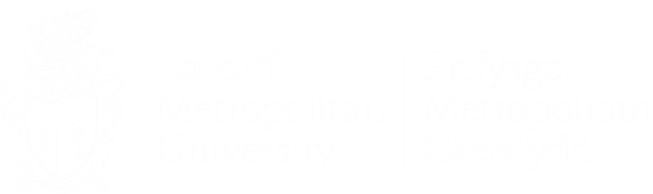 Atodiad 1 – Ffurflen Caniatâd Rhieni dan 18 oedMAE'R FFURFLEN HON I'W LLOFNODI GAN YR YMGEISYDD A RHIANT/GWARCHEIDWAD CYFREITHIOL YR YMGEISYDD AR ÔL YSTYRIED TELERAU POLISI O DAN 18 OED Y BRIFYSGOLMAE 4 TUDALEN I’R DDOGFEN HON ARGRAFFWCH, LLOFNODWCH (GYDA THYST TRYDYDD PARTI), A DYCHWELWCH Y DDOGFEN HON DRWY E-BOST AT Y TÎM DERBYNIADAUASKADMISSIONS@CARDIFFMET.AC.UK ADRAN UN — MANYLION YR YMGEISYDDEnw'r ymgeisydd:Rhowch enw cyfreithiol llawn yr ymgeisydd gan ddefnyddio PRIF LYTHRENNAUDyddiad geni’r ymgeisydd:Rhowch ddyddiad geni yr ymgeisydd yn y fformat DD — MM — BBBB 
(e.e. 01-11-2010)Rhif myfyriwr yr ymgeisydd:Llofnod yr ymgeisydd:Wrth lofnodi'r ffurflen hon, rwy'n deall fy nghyfrifoldebau fel myfyriwr dan 18 oed ym Mhrifysgol Metropolitan Caerdydd.ADRAN DAU — YMGEISWYR RHYNGWLADOL YN UNIGMANYLION Y GWARCHEIDWAD YN Y DUEnw’r Gwarcheidwad yn y DU:Rhowch enw cyfreithiol llawn y Gwarcheidwad gan ddefnyddio PRIF LYTHRENNAUCyfeiriad y Gwarcheidwad yn y DU:Rhowch gyfeiriad llawn y Gwarcheidwad gan ddefnyddio PRIF LYTHRENNAURhif ffôn y Gwarcheidwad yn y DU gan gynnwys cod ardal:Yn ystod y dydd:Yn ystod y nos:Ffôn Symudol:Cyfeiriad e-bost y Gwarcheidwad yn y DU:Rhowch gyfeiriad e-bost y Gwarcheidwad gan ddefnyddio PRIF LYTHRENNAUPerthynas Gwarcheidwad yn y DU â'r myfyriwr:Nodwch y berthynas gan ddefnyddio PRIF LYTHRENNAU (e.e. FRIND TEULU, EWYTHR, GWARCHEIDWAD DAN NAWDD)ADRAN TRI — LLOFNOD RHIANT/GWARCHEIDWAD CYFREITHIOLDylai trydydd parti nad yw’n perthyn i’r ymgeisydd na'r rhiant fod yn dyst i lofnodi'r ffurflen hon.Os yw'r ymgeisydd a enwir uchod yn derbyn lle i astudio ym Mhrifysgol Metropolitan Caerdydd, yr wyf fi, sef y rhiant/Gwarcheidwad Cyfreithiol sydd wedi llofnodi isod:Yn deall mai sefydliad i oedolion yw’r Brifysgol  ac yn derbyn y wybodaeth a ddarperir ym Mholisi Prifysgol Metropolitan Caerdydd ar Dderbyn Myfyrwyr sydd dan 18 oed.Yn caniatáu i’r ymgeisydd a enwir uchod ymgymryd â'r rhaglen astudio y gwnaed cais amdani, gan gynnwys unrhyw deithiau maes neu leoliadau, a chymryd rhan mewn gweithgareddau allgyrsiol o'r fath ag y bydd y myfyriwr yn penderfynu.Yn caniatáu i driniaeth feddygol neu gymorth cyntaf gael ei roi os oes angen wrth gymryd rhan mewn chwaraeon.Yn deall, yn unol â Rheoliad Diogelu Data Cyffredinol y DU (GDPR y DU), nad yw'r Brifysgol mewn sefyllfa i roi unrhyw wybodaeth am fyfyrwyr, gan gynnwys y rhai o dan ddeunaw oed, i unrhyw berson, gan gynnwys eu rhiant/rhieni, heb ganiatâd ysgrifenedig penodol y myfyriwr hwnnw. Yn derbyn atebolrwydd am unrhyw ddyledion a gafwyd gan yr uchod i'r Brifysgol. Yn deall y bydd y caniatâd hwn yn parhau mewn grym tan fydd y myfyriwr yn ddeunaw oed.Yn cadarnhau bod y person a enwir isod yn warcheidwad enwebedig tan fydd y myfyriwr yn ddeunaw oed, ei fod wedi ei leoli yn y DU, a'i fod yn deall y bydd y Brifysgol yn cysylltu â nhw mewn argyfwng ac y dylent weithredu'n brydlon pe bai angen.Llofnod Rhiant/Gwarcheidwad CyfreithiolENW (mewn PRIF LYTHRENNAU)LLOFNODDYDDIAD (yn y fformat DD — MM — BBBB, e.e. 22 — 06 — 2022)Llofnod y tyst(TRYDYDD PARTI/NID PERTHYNAS)ENWLLOFNODDYDDIAD:PROFFESIWN/ SEFYDLIADTEITL Y POLISIDerbyn Myfyrwyr o dan 18 oedDYDDIAD CYMERADWYO09.03.2022CORFF CYMERADWYOBwrdd AcademaiddFERSIWN3.2DYDDIADAU YR ADOLYGIAD BLAENOROLIonawr 2008 a Hydref 2013DYDDIAD YR ADOLYGIAD NESAF2024/25CANLYNIAD ASESIAD O'R EFFAITH AR GYDRADDOLDEBParhau heb unrhyw newid mawrPOLISÏAU / GWEITHDREFNAU / CANLLAWIAU CYSYLLTIEDIGPolisi Diogelu: Amddiffyn Plant ac Oedolion mewn Perygl (2019)Polisi DerbyniadauPolisi Cydraddoldeb, Amrywiaeth a ChynhwysiantDYDDIAD GWEITHREDUUniongyrcholPERCHENNOG Y POLISI (TEITL SWYDD)Pennaeth CydymffurfiaethUNIT / SERVICEYsgrifenyddiaethE-BOST CYSWLLTsafeguarding@cardiffmet.ac.ukFERSIWNDYDDIADRHESWM DROS NEWID1.0Ionawr 2008Fersiwn gyntaf2.0Hydref 2013Ail fersiwn 3.0Mawrth 2022Trydydd fersiwn3.109.03.2022Mân ddiwygiadau yn dilyn adborth y Bwrdd Academaidd